Name Assembly No. __International Order of the Rainbow for Girls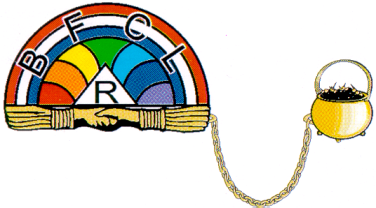 								                        AddressDateDear Name,	Welcome to Name Assembly No. __ International Order of the Rainbow for Girls.  We look forward to having you join us. We plan to have you join the others on Day, Date at Time. Your parents and grandparents are invited to come see you join during the beautiful ceremony that the girls perform.  If you have friends or relatives with the proper credentials they may also attend. You should wear a dress or a floor length white gown and arrive about Time .	See you on the Date.									In Rainbow Service,									Name, Senior Recorder									Phone